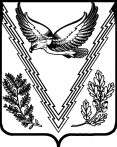 Р Е Ш Е Н И ЕСОВЕТА КУБАНСКОГО СЕЛЬСКОГО ПОСЕЛЕНИЯ АПШЕРОНСКОГО РАЙОНАчетвертого созываот 05.04.2024                                                                                                         № 147станица КубанскаяО денежном содержании  лиц, замещающих муниципальные должности  и должности муниципальной службы в органах  местного самоуправления Кубанского сельского поселения Апшеронского районаВ соответствии с Федеральным законом от 06 октября 2003 года №131-ФЗ «Об общих принципах организации местного самоуправления в Российской Федерации», Законом Краснодарского края от 8 июня  2007 г. № 1244-КЗ «О  муниципальной службе  в Краснодарском крае,  руководствуясь  уставом Кубанского сельского поселения Апшеронского района, законом Краснодарского края от 12 марта 2007 года №1204-КЗ «О денежном содержании государственных гражданских служащих Краснодарского края»  Совет Кубанского сельского поселения Апшеронского района   р е ш и л:	1.Утвердить Положение о денежном содержании лиц, замещающих муниципальные должности и должности муниципальной службы в органах  местного самоуправления Кубанского сельского поселения Апшеронского района, согласно приложению.  	2.Установить размеры должностных окладов и ежемесячного денежного поощрения лиц, замещающих муниципальные должности и должности муниципальной службы в органах местного самоуправления Кубанского сельского поселения Апшеронского района, согласно приложений № 1 и 2 к Положению о денежном содержании лиц, замещающих муниципальные должности и должности муниципальной службы в органах  местного самоуправления Кубанского сельского поселения Апшеронского района.	3.Установить размеры окладов за классный чин муниципальных служащих в органах местного самоуправления Кубанского сельского поселения Апшеронского района, согласно приложению № 3 к Положению о денежном содержании лиц, замещающих муниципальные должности и должности муниципальной службы в органах  местного самоуправления Кубанского сельского поселения Апшеронского района.4.Решение Совета Кубанского сельского поселения Апшеронского района от 17 декабря 2018 года № 164 «О денежном содержании лиц, замещающих муниципальные должности и должности муниципальной службы в органах  местного самоуправления Кубанского сельского поселения Апшеронского района» признать утратившим силу.	5.Организационному отделу Кубанского сельского поселения Апшеронского района (Киндякова) настоящее решение опубликовать в сети Интернет на официальном сайте Кубанского сельского поселения Апшеронского района.	6.Решение вступает в силу со дня его официального опубликования и распространяется на правоотношения, возникшие с 1 апреля 2024 года.	Уважаемые жители Кубанского сельского поселения!Вы можете ознакомиться на информационных стендах расположенных в администрации Кубанского сельского поселения и библиотеках ст. Кубанская, с.Вперед, х.Калинина, школе №10 п.Ерик:	с приложением решения Совета Кубанского сельского поселения Апшеронского района от 05.04.2024г. №147 «О денежном содержании  лиц, замещающих муниципальные должности  и должности муниципальной службы в органах  местного самоуправления Кубанского сельского поселения Апшеронского района».Глава Кубанского сельского поселения Апшеронского районаИ.М. ТриполецПредседатель Совета Кубанского сельского поселения Апшеронского района                                      А.В.Волушко